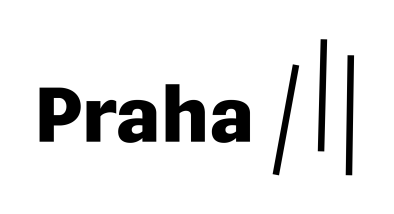 OBJEDNÁVKA č.: 2023/1312/OKÚ-OKŘISOBJEDNÁVKA č.: 2023/1312/OKÚ-OKŘISOBJEDNÁVKA č.: 2023/1312/OKÚ-OKŘISOBJEDNÁVKA č.: 2023/1312/OKÚ-OKŘISOBJEDNÁVKA č.: 2023/1312/OKÚ-OKŘISObjednatel: 			Městská část Praha 3 Odbor kancelář úřaduHavlíčkovo nám. 700/9130 00  Praha 3	Městská část Praha 3 Odbor kancelář úřaduHavlíčkovo nám. 700/9130 00  Praha 3	Dodavatel:	Dodavatel:	Požární bezpečnost s.r.o.IČ:27660940Královský vršek 3545/42Jihlava586 01  Jihlava 1Požární bezpečnost s.r.o.IČ:27660940Královský vršek 3545/42Jihlava586 01  Jihlava 1Předmět objednávky: Na základě Vaší nabídky č. 524430337 objednávám pro JSDH Praha - Žižkov:1 pár VOCABL5, kombinované rukavice1 pár Zásahové rukavice BRELA EASY2 kusy Tričko KR modré s reflexní výšivkou HASIČ, XL1 kus Přilba HEROS -titan FIRE, sig. žlutá - luminiscenční, čirý štít, brýle, nomex zátylník, systém kandahár1 sada Reflexní polep 3M na přilbu Heros -Titan, 5ks samolepek1 pár 44/9,5: Zásahová obuv HAIX FIRE-FLASH 2.01 pár 45:Pánská celoroční kotníčková obuv GRUNA , 45:Pánská celoročníkotníčková obuv GRUNA , univerzální TEX, PZ9-G0989.651 kus Kšiltovka s 3D nápisem HASIČI k PSII se šňůrkou1 kus 2/54:Bunda k PSII s nápisem HASIČI1 kus 2/54:Kalhoty k PSII4 kusy M:Hasičská pláštěnka, 631966 kusů L:Hasičská pláštěnka, 631962 kusy XL:Hasičská pláštěnka, 63196Předmět objednávky: Na základě Vaší nabídky č. 524430337 objednávám pro JSDH Praha - Žižkov:1 pár VOCABL5, kombinované rukavice1 pár Zásahové rukavice BRELA EASY2 kusy Tričko KR modré s reflexní výšivkou HASIČ, XL1 kus Přilba HEROS -titan FIRE, sig. žlutá - luminiscenční, čirý štít, brýle, nomex zátylník, systém kandahár1 sada Reflexní polep 3M na přilbu Heros -Titan, 5ks samolepek1 pár 44/9,5: Zásahová obuv HAIX FIRE-FLASH 2.01 pár 45:Pánská celoroční kotníčková obuv GRUNA , 45:Pánská celoročníkotníčková obuv GRUNA , univerzální TEX, PZ9-G0989.651 kus Kšiltovka s 3D nápisem HASIČI k PSII se šňůrkou1 kus 2/54:Bunda k PSII s nápisem HASIČI1 kus 2/54:Kalhoty k PSII4 kusy M:Hasičská pláštěnka, 631966 kusů L:Hasičská pláštěnka, 631962 kusy XL:Hasičská pláštěnka, 63196Předmět objednávky: Na základě Vaší nabídky č. 524430337 objednávám pro JSDH Praha - Žižkov:1 pár VOCABL5, kombinované rukavice1 pár Zásahové rukavice BRELA EASY2 kusy Tričko KR modré s reflexní výšivkou HASIČ, XL1 kus Přilba HEROS -titan FIRE, sig. žlutá - luminiscenční, čirý štít, brýle, nomex zátylník, systém kandahár1 sada Reflexní polep 3M na přilbu Heros -Titan, 5ks samolepek1 pár 44/9,5: Zásahová obuv HAIX FIRE-FLASH 2.01 pár 45:Pánská celoroční kotníčková obuv GRUNA , 45:Pánská celoročníkotníčková obuv GRUNA , univerzální TEX, PZ9-G0989.651 kus Kšiltovka s 3D nápisem HASIČI k PSII se šňůrkou1 kus 2/54:Bunda k PSII s nápisem HASIČI1 kus 2/54:Kalhoty k PSII4 kusy M:Hasičská pláštěnka, 631966 kusů L:Hasičská pláštěnka, 631962 kusy XL:Hasičská pláštěnka, 63196Předmět objednávky: Na základě Vaší nabídky č. 524430337 objednávám pro JSDH Praha - Žižkov:1 pár VOCABL5, kombinované rukavice1 pár Zásahové rukavice BRELA EASY2 kusy Tričko KR modré s reflexní výšivkou HASIČ, XL1 kus Přilba HEROS -titan FIRE, sig. žlutá - luminiscenční, čirý štít, brýle, nomex zátylník, systém kandahár1 sada Reflexní polep 3M na přilbu Heros -Titan, 5ks samolepek1 pár 44/9,5: Zásahová obuv HAIX FIRE-FLASH 2.01 pár 45:Pánská celoroční kotníčková obuv GRUNA , 45:Pánská celoročníkotníčková obuv GRUNA , univerzální TEX, PZ9-G0989.651 kus Kšiltovka s 3D nápisem HASIČI k PSII se šňůrkou1 kus 2/54:Bunda k PSII s nápisem HASIČI1 kus 2/54:Kalhoty k PSII4 kusy M:Hasičská pláštěnka, 631966 kusů L:Hasičská pláštěnka, 631962 kusy XL:Hasičská pláštěnka, 63196Předmět objednávky: Na základě Vaší nabídky č. 524430337 objednávám pro JSDH Praha - Žižkov:1 pár VOCABL5, kombinované rukavice1 pár Zásahové rukavice BRELA EASY2 kusy Tričko KR modré s reflexní výšivkou HASIČ, XL1 kus Přilba HEROS -titan FIRE, sig. žlutá - luminiscenční, čirý štít, brýle, nomex zátylník, systém kandahár1 sada Reflexní polep 3M na přilbu Heros -Titan, 5ks samolepek1 pár 44/9,5: Zásahová obuv HAIX FIRE-FLASH 2.01 pár 45:Pánská celoroční kotníčková obuv GRUNA , 45:Pánská celoročníkotníčková obuv GRUNA , univerzální TEX, PZ9-G0989.651 kus Kšiltovka s 3D nápisem HASIČI k PSII se šňůrkou1 kus 2/54:Bunda k PSII s nápisem HASIČI1 kus 2/54:Kalhoty k PSII4 kusy M:Hasičská pláštěnka, 631966 kusů L:Hasičská pláštěnka, 631962 kusy XL:Hasičská pláštěnka, 63196Předmět objednávky: Na základě Vaší nabídky č. 524430337 objednávám pro JSDH Praha - Žižkov:1 pár VOCABL5, kombinované rukavice1 pár Zásahové rukavice BRELA EASY2 kusy Tričko KR modré s reflexní výšivkou HASIČ, XL1 kus Přilba HEROS -titan FIRE, sig. žlutá - luminiscenční, čirý štít, brýle, nomex zátylník, systém kandahár1 sada Reflexní polep 3M na přilbu Heros -Titan, 5ks samolepek1 pár 44/9,5: Zásahová obuv HAIX FIRE-FLASH 2.01 pár 45:Pánská celoroční kotníčková obuv GRUNA , 45:Pánská celoročníkotníčková obuv GRUNA , univerzální TEX, PZ9-G0989.651 kus Kšiltovka s 3D nápisem HASIČI k PSII se šňůrkou1 kus 2/54:Bunda k PSII s nápisem HASIČI1 kus 2/54:Kalhoty k PSII4 kusy M:Hasičská pláštěnka, 631966 kusů L:Hasičská pláštěnka, 631962 kusy XL:Hasičská pláštěnka, 63196Předmět objednávky: Na základě Vaší nabídky č. 524430337 objednávám pro JSDH Praha - Žižkov:1 pár VOCABL5, kombinované rukavice1 pár Zásahové rukavice BRELA EASY2 kusy Tričko KR modré s reflexní výšivkou HASIČ, XL1 kus Přilba HEROS -titan FIRE, sig. žlutá - luminiscenční, čirý štít, brýle, nomex zátylník, systém kandahár1 sada Reflexní polep 3M na přilbu Heros -Titan, 5ks samolepek1 pár 44/9,5: Zásahová obuv HAIX FIRE-FLASH 2.01 pár 45:Pánská celoroční kotníčková obuv GRUNA , 45:Pánská celoročníkotníčková obuv GRUNA , univerzální TEX, PZ9-G0989.651 kus Kšiltovka s 3D nápisem HASIČI k PSII se šňůrkou1 kus 2/54:Bunda k PSII s nápisem HASIČI1 kus 2/54:Kalhoty k PSII4 kusy M:Hasičská pláštěnka, 631966 kusů L:Hasičská pláštěnka, 631962 kusy XL:Hasičská pláštěnka, 63196Čas (termín) plnění: 06.12.2023Čas (termín) plnění: 06.12.2023Čas (termín) plnění: 06.12.2023Cena plnění (bez DPH): 44 870,25 KčCena plnění (s DPH): 54 293,00 KčCena plnění (bez DPH): 44 870,25 KčCena plnění (s DPH): 54 293,00 KčCena plnění (bez DPH): 44 870,25 KčCena plnění (s DPH): 54 293,00 KčCena plnění (bez DPH): 44 870,25 KčCena plnění (s DPH): 54 293,00 KčObecné smluvní podmínky:1) Přijetím této objednávky dodavatel výslovně souhlasí s tím, aby byl celý text této objednávky a veškeré skutečnosti v ní uvedené ze strany Městské části Praha 3 zveřejněny, a to včetně výše ceny, způsobu, místa a času plnění předmětu objednávky.2) Lhůta k přijetí této objednávky je 14 dnů od jejího vyhotovení. Je vyloučeno přijetí objednávky s jakýmkoli dodatkem či odchylkou ve smyslu §1740 odst. 3 zákona č. 89/2012 Sb., občanského zákoníku.3) Dodavatel bere na vědomí a výslovně souhlasí s tím, že jakákoli platba uskutečněná na základě nebo v souvislosti s touto objednávkou, tj. vč. popisu stran transakce, částky, variabilního a jiného symbolu, zprávy pro příjemce, data uskutečnění může proběhnout na transparentním účtu objednatele, tedy může být zveřejněna prostřednictvím internetu. 4) Přijetí této objednávky pouhým dodavatelovým plněním ve smyslu § 1744 občanského zákoníku č. 89/2012 Sb. je vyloučeno.Obecné smluvní podmínky:1) Přijetím této objednávky dodavatel výslovně souhlasí s tím, aby byl celý text této objednávky a veškeré skutečnosti v ní uvedené ze strany Městské části Praha 3 zveřejněny, a to včetně výše ceny, způsobu, místa a času plnění předmětu objednávky.2) Lhůta k přijetí této objednávky je 14 dnů od jejího vyhotovení. Je vyloučeno přijetí objednávky s jakýmkoli dodatkem či odchylkou ve smyslu §1740 odst. 3 zákona č. 89/2012 Sb., občanského zákoníku.3) Dodavatel bere na vědomí a výslovně souhlasí s tím, že jakákoli platba uskutečněná na základě nebo v souvislosti s touto objednávkou, tj. vč. popisu stran transakce, částky, variabilního a jiného symbolu, zprávy pro příjemce, data uskutečnění může proběhnout na transparentním účtu objednatele, tedy může být zveřejněna prostřednictvím internetu. 4) Přijetí této objednávky pouhým dodavatelovým plněním ve smyslu § 1744 občanského zákoníku č. 89/2012 Sb. je vyloučeno.Obecné smluvní podmínky:1) Přijetím této objednávky dodavatel výslovně souhlasí s tím, aby byl celý text této objednávky a veškeré skutečnosti v ní uvedené ze strany Městské části Praha 3 zveřejněny, a to včetně výše ceny, způsobu, místa a času plnění předmětu objednávky.2) Lhůta k přijetí této objednávky je 14 dnů od jejího vyhotovení. Je vyloučeno přijetí objednávky s jakýmkoli dodatkem či odchylkou ve smyslu §1740 odst. 3 zákona č. 89/2012 Sb., občanského zákoníku.3) Dodavatel bere na vědomí a výslovně souhlasí s tím, že jakákoli platba uskutečněná na základě nebo v souvislosti s touto objednávkou, tj. vč. popisu stran transakce, částky, variabilního a jiného symbolu, zprávy pro příjemce, data uskutečnění může proběhnout na transparentním účtu objednatele, tedy může být zveřejněna prostřednictvím internetu. 4) Přijetí této objednávky pouhým dodavatelovým plněním ve smyslu § 1744 občanského zákoníku č. 89/2012 Sb. je vyloučeno.Obecné smluvní podmínky:1) Přijetím této objednávky dodavatel výslovně souhlasí s tím, aby byl celý text této objednávky a veškeré skutečnosti v ní uvedené ze strany Městské části Praha 3 zveřejněny, a to včetně výše ceny, způsobu, místa a času plnění předmětu objednávky.2) Lhůta k přijetí této objednávky je 14 dnů od jejího vyhotovení. Je vyloučeno přijetí objednávky s jakýmkoli dodatkem či odchylkou ve smyslu §1740 odst. 3 zákona č. 89/2012 Sb., občanského zákoníku.3) Dodavatel bere na vědomí a výslovně souhlasí s tím, že jakákoli platba uskutečněná na základě nebo v souvislosti s touto objednávkou, tj. vč. popisu stran transakce, částky, variabilního a jiného symbolu, zprávy pro příjemce, data uskutečnění může proběhnout na transparentním účtu objednatele, tedy může být zveřejněna prostřednictvím internetu. 4) Přijetí této objednávky pouhým dodavatelovým plněním ve smyslu § 1744 občanského zákoníku č. 89/2012 Sb. je vyloučeno.Obecné smluvní podmínky:1) Přijetím této objednávky dodavatel výslovně souhlasí s tím, aby byl celý text této objednávky a veškeré skutečnosti v ní uvedené ze strany Městské části Praha 3 zveřejněny, a to včetně výše ceny, způsobu, místa a času plnění předmětu objednávky.2) Lhůta k přijetí této objednávky je 14 dnů od jejího vyhotovení. Je vyloučeno přijetí objednávky s jakýmkoli dodatkem či odchylkou ve smyslu §1740 odst. 3 zákona č. 89/2012 Sb., občanského zákoníku.3) Dodavatel bere na vědomí a výslovně souhlasí s tím, že jakákoli platba uskutečněná na základě nebo v souvislosti s touto objednávkou, tj. vč. popisu stran transakce, částky, variabilního a jiného symbolu, zprávy pro příjemce, data uskutečnění může proběhnout na transparentním účtu objednatele, tedy může být zveřejněna prostřednictvím internetu. 4) Přijetí této objednávky pouhým dodavatelovým plněním ve smyslu § 1744 občanského zákoníku č. 89/2012 Sb. je vyloučeno.Obecné smluvní podmínky:1) Přijetím této objednávky dodavatel výslovně souhlasí s tím, aby byl celý text této objednávky a veškeré skutečnosti v ní uvedené ze strany Městské části Praha 3 zveřejněny, a to včetně výše ceny, způsobu, místa a času plnění předmětu objednávky.2) Lhůta k přijetí této objednávky je 14 dnů od jejího vyhotovení. Je vyloučeno přijetí objednávky s jakýmkoli dodatkem či odchylkou ve smyslu §1740 odst. 3 zákona č. 89/2012 Sb., občanského zákoníku.3) Dodavatel bere na vědomí a výslovně souhlasí s tím, že jakákoli platba uskutečněná na základě nebo v souvislosti s touto objednávkou, tj. vč. popisu stran transakce, částky, variabilního a jiného symbolu, zprávy pro příjemce, data uskutečnění může proběhnout na transparentním účtu objednatele, tedy může být zveřejněna prostřednictvím internetu. 4) Přijetí této objednávky pouhým dodavatelovým plněním ve smyslu § 1744 občanského zákoníku č. 89/2012 Sb. je vyloučeno.Obecné smluvní podmínky:1) Přijetím této objednávky dodavatel výslovně souhlasí s tím, aby byl celý text této objednávky a veškeré skutečnosti v ní uvedené ze strany Městské části Praha 3 zveřejněny, a to včetně výše ceny, způsobu, místa a času plnění předmětu objednávky.2) Lhůta k přijetí této objednávky je 14 dnů od jejího vyhotovení. Je vyloučeno přijetí objednávky s jakýmkoli dodatkem či odchylkou ve smyslu §1740 odst. 3 zákona č. 89/2012 Sb., občanského zákoníku.3) Dodavatel bere na vědomí a výslovně souhlasí s tím, že jakákoli platba uskutečněná na základě nebo v souvislosti s touto objednávkou, tj. vč. popisu stran transakce, částky, variabilního a jiného symbolu, zprávy pro příjemce, data uskutečnění může proběhnout na transparentním účtu objednatele, tedy může být zveřejněna prostřednictvím internetu. 4) Přijetí této objednávky pouhým dodavatelovým plněním ve smyslu § 1744 občanského zákoníku č. 89/2012 Sb. je vyloučeno.Fakturační údaje: na faktuře dodavatel vždy uvede celé označení objednávky č.:2023/1312/OKÚ-OKŘISFakturační údaje: na faktuře dodavatel vždy uvede celé označení objednávky č.:2023/1312/OKÚ-OKŘISFakturační údaje: na faktuře dodavatel vždy uvede celé označení objednávky č.:2023/1312/OKÚ-OKŘISFakturační údaje: na faktuře dodavatel vždy uvede celé označení objednávky č.:2023/1312/OKÚ-OKŘISFakturační údaje: na faktuře dodavatel vždy uvede celé označení objednávky č.:2023/1312/OKÚ-OKŘISFakturační údaje: na faktuře dodavatel vždy uvede celé označení objednávky č.:2023/1312/OKÚ-OKŘISFakturační údaje: na faktuře dodavatel vždy uvede celé označení objednávky č.:2023/1312/OKÚ-OKŘISOdběratel: 	Městská část Praha 3		Havlíčkovo nám. 700/9		130 00  Praha 3		IČ:00063517, DIČ:CZ00063517Odběratel: 	Městská část Praha 3		Havlíčkovo nám. 700/9		130 00  Praha 3		IČ:00063517, DIČ:CZ00063517Odběratel: 	Městská část Praha 3		Havlíčkovo nám. 700/9		130 00  Praha 3		IČ:00063517, DIČ:CZ00063517Odběratel: 	Městská část Praha 3		Havlíčkovo nám. 700/9		130 00  Praha 3		IČ:00063517, DIČ:CZ00063517Dodavatel: 	firma/název fyzické osoby, sídlo	IČ, DIČ	plátce/neplátce DPH	úplný údaj o registraci/zápisuDodavatel: 	firma/název fyzické osoby, sídlo	IČ, DIČ	plátce/neplátce DPH	úplný údaj o registraci/zápisuDodavatel: 	firma/název fyzické osoby, sídlo	IČ, DIČ	plátce/neplátce DPH	úplný údaj o registraci/zápisuV Praze dne 15.11.2023V Praze dne 15.11.2023Bc. Milan Jančálekvedoucí oddělení krizového řízení a informační službaBc. Milan Jančálekvedoucí oddělení krizového řízení a informační službaBc. Milan Jančálekvedoucí oddělení krizového řízení a informační službaBc. Milan Jančálekvedoucí oddělení krizového řízení a informační služba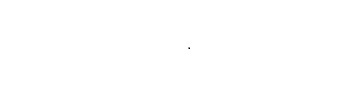 razítko, podpisVyřizuje: Milan Jančálek, 222116201Bankovní spojení: Česká spořitelna Praha 3, č.ú. 27-2000781379/0800Vyřizuje: Milan Jančálek, 222116201Bankovní spojení: Česká spořitelna Praha 3, č.ú. 27-2000781379/0800Vyřizuje: Milan Jančálek, 222116201Bankovní spojení: Česká spořitelna Praha 3, č.ú. 27-2000781379/0800Vyřizuje: Milan Jančálek, 222116201Bankovní spojení: Česká spořitelna Praha 3, č.ú. 27-2000781379/0800Vyřizuje: Milan Jančálek, 222116201Bankovní spojení: Česká spořitelna Praha 3, č.ú. 27-2000781379/0800Vyřizuje: Milan Jančálek, 222116201Bankovní spojení: Česká spořitelna Praha 3, č.ú. 27-2000781379/0800Vyřizuje: Milan Jančálek, 222116201Bankovní spojení: Česká spořitelna Praha 3, č.ú. 27-2000781379/0800